RESOLUÇÃO Nº 195/2016RECONHECE O ENSINO MÉDIO MINISTRADO NA ESCOLA ESTADUAL DE ENSINO FUNDAMENTAL E MÉDIO PROFESSOR ITAN PEREIRA, LOCALIZADO NA RUA LUIZ MOTA, S/N, BODOCONGÓ, NA CIDADE DE CAMPINA GRANDE–PB.	O CONSELHO ESTADUAL DE EDUCAÇÃO DA PARAÍBA, no uso de suas atribuições e com fundamento no Parecer nº 115/2016, exarado no Processo nº 0011358-0/2015, oriundo da Câmara de Ensino Médio, Educação Profissional e Ensino Superior, e aprovado em Sessão Plenária realizada nesta data,RESOLVE:Art. 1º  Reconhecer, pelo período de 6 (seis) anos, o Ensino Médio ministrado na Escola Estadual de Ensino Fundamental e Médio Professor Itan Pereira, localizado na cidade de Campina Grande–PB.Art. 2º  A presente Resolução entra em vigor na data de sua publicação.Art. 3º  Revogam-se as disposições em contrário.	Sala das Sessões do Conselho Estadual de Educação, 28 de julho de 2016.JANINE MARTA COELHO RODRIGUESPresidenteANTONIO AMÉRICO FALCONE DE ALMEIDARelator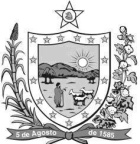 GOVERNODA PARAÍBASecretaria de Estado da EducaçãoConselho Estadual de Educação